8  сентября   2021 года    зональным  инспектором  ОП г.Балхаш  Абеновым Б.А.  среди учащихся  8-11 классов  проведена  беседа, в ходе которой   повторно    правила поведения учащихся  на территории  школы , соблюдение   норм  поведения , согласно Уставу  школы.  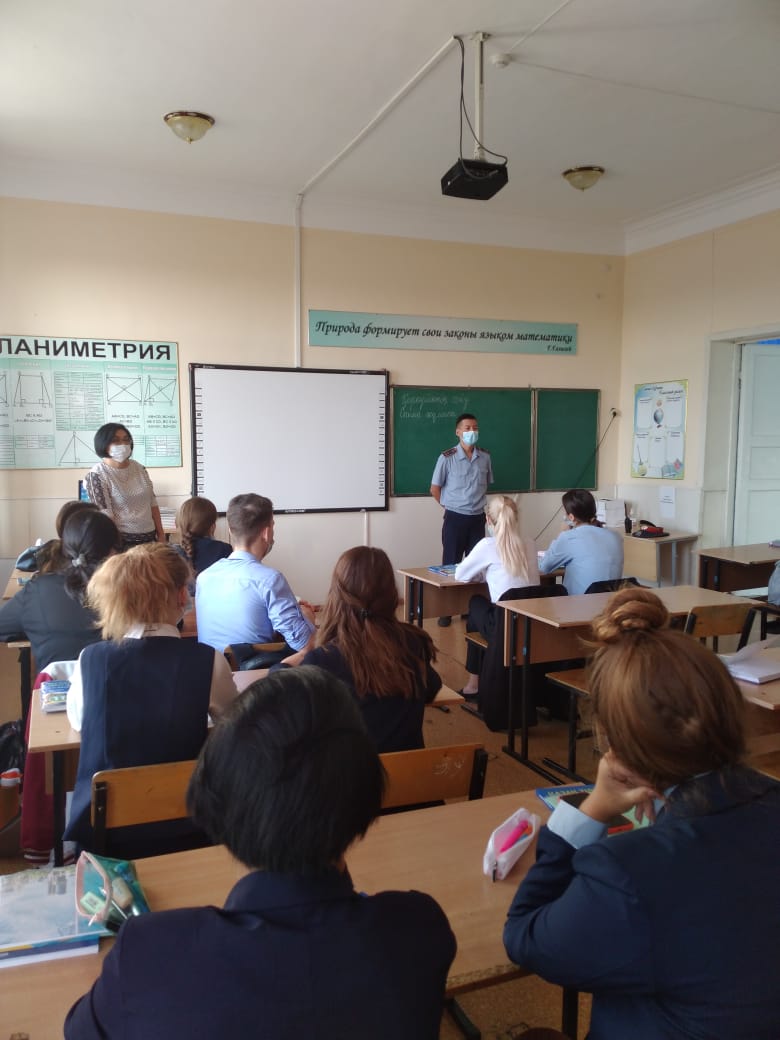 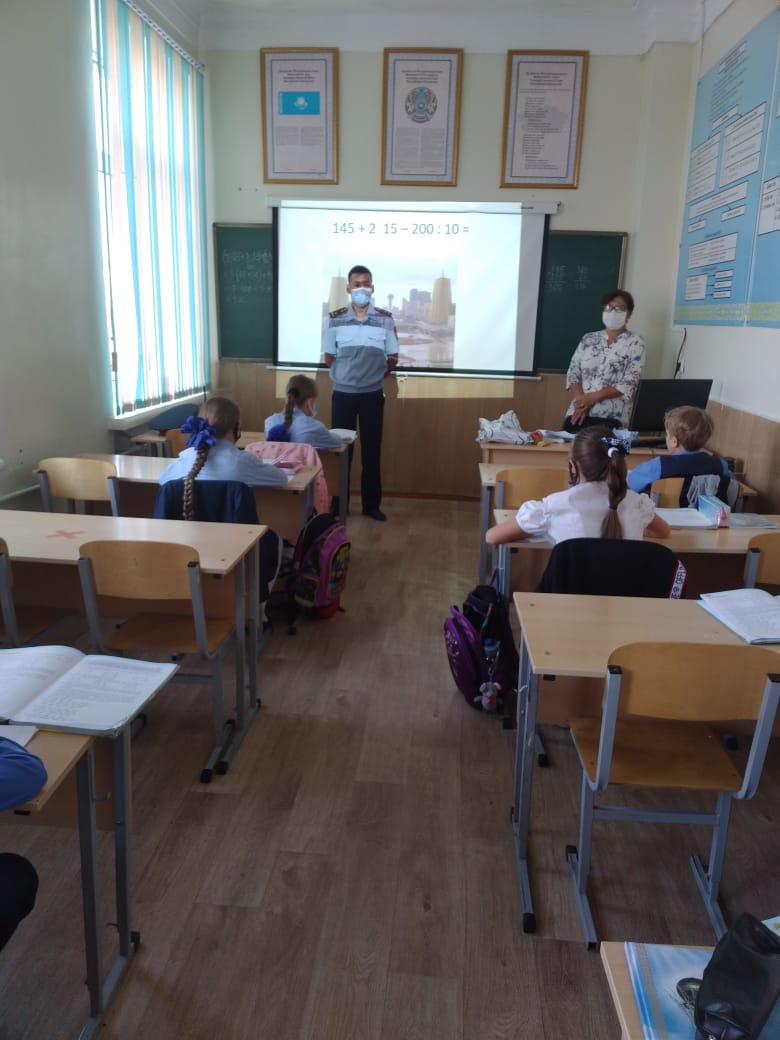 